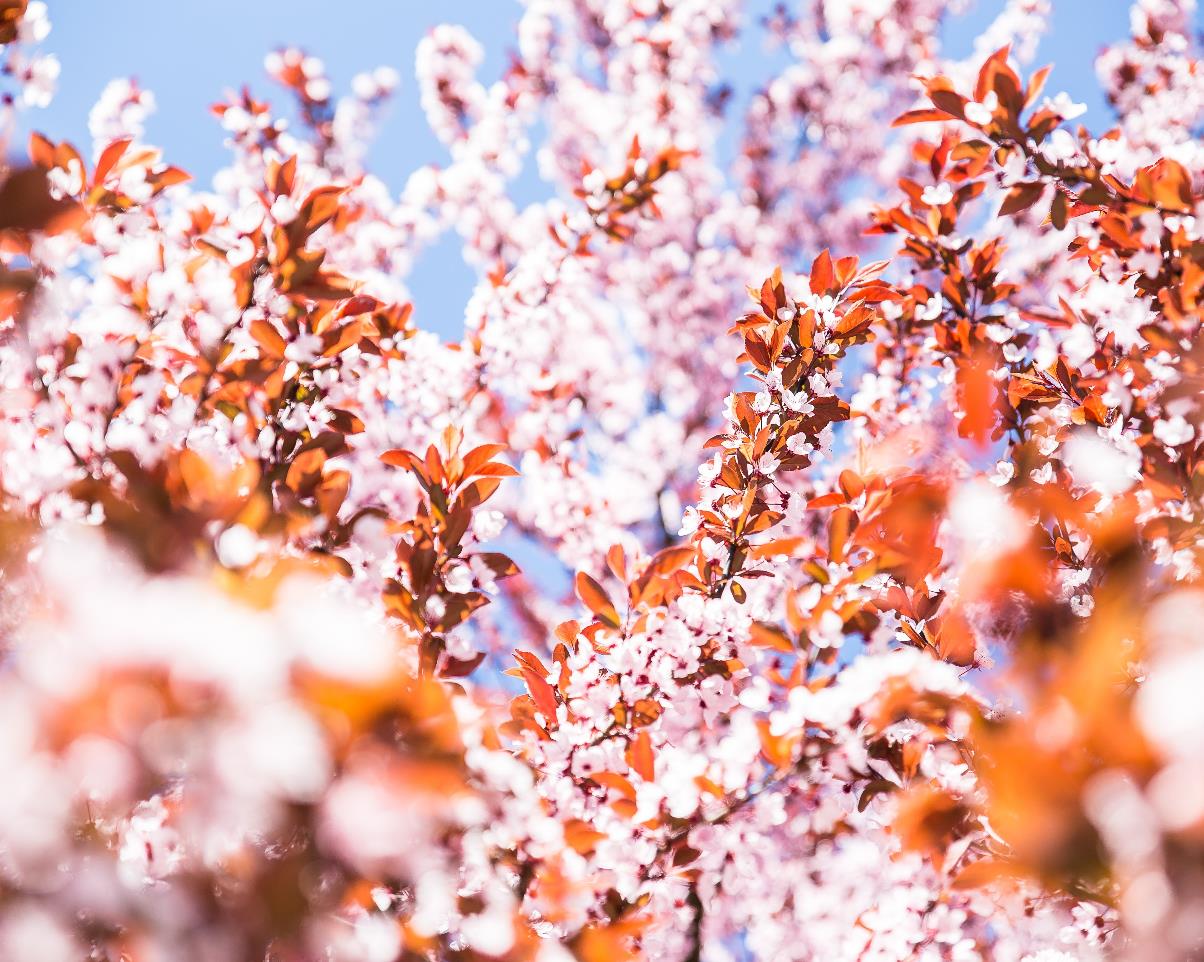 East Umatilla Fire & Rescue is offering COVID-19 vaccinations to all eligible groups on Tuesday, November 23, 2021 from 4pm until 7pm at the Weston Middle School cafeteria. You may fill out the vaccine administration record in advance by emailing your request to rachelle.lasater@eucaahd.org, or pick up the form in person at 431 E. Main Street, Athena, OR 97813. For questions, please contact 541-566-3813.Pediatric Pfizer 
Adult Pfizer and ModernaAdult Boosters
A second Covid-19 vaccination clinic will be offered on Tuesday, December 14, 2021 in the Weston Middle School cafeteria. This clinic is 21 days after the November 23rd clinic.